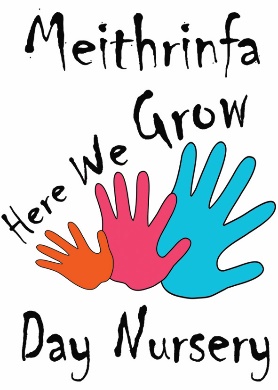 Our service01685 726116LocationWe are based in The College Merthyr Tydfil in the centre of Merthyr town. There is a drop off point near to the entrance. Opening timesDay Nursery   8.00a.m-5.00p.m (a.m session 8a.m-1p.m and p.m session 1.00p.m-5.00p.m. We offer school collection and wrap around depending on individual need Holiday Club  is open every school holiday time and runs from 8.00a.m-5.00p.m (This can be used for families who are eligible for the 30 hour childcare)Number of places availableDay Nursery           64 placesAfter school club   8 places (can increase depending on demand)Holiday Club           8 places (can increase depending on demand)Activities offered to children Arts and craft, sand and water, messy play e.g dough, foam, gloop               Role play, sensory play, book corner, educational toys and games. Theme work to promote development depending on the child’s age and stage. The nursery follows the Curriculum for Wales and the staff carry out activities which are planned following the children’s interests. We aim to promote all areas of development to allow the children to learn through being curious and developing their independence. We have 2 large secure outdoor play areas for the children to practice their physical as well as their social skills. Skills of employees*Staff are fully qualified to level 3, we have 2 staff members with CCLD in Leadership and management and 1 staff member with a level 2 certificate.* 11 staff members have level 3 playwork qualifications. *All staff are qualified first aiders * All staff have child protection training. * All staff have been DBS checked What our customers say about us Please see below a few comments made on the survey’s we have collected. Staff have always been amazing, they are a credit to your nursery. I would highly recommend Here We Grow to anyone looking for childcare locally. My daughter loves attending and often asks to go on days she’s not meant to be there. You have stayed open during the pandemic and provided childcare to those who needed to work which has been a huge help to families. Nothing is too much trouble and I hope to send our next little one here in the future.We are extremely grateful to the nursery. Before joining there were concerns over my daughter not communicating, but the nursery staff have helped us through that, and now daughter is excelling at language and communication, and it's all thanks to here we grow.What we do differently The children enjoy reality based activities such as visiting the fruit shop, supermarket, bakery etc We are also able to take part in storytelling sessions at the library and go on walks down the Taff trail as they are all close to our setting. The nursery also has its own sensory room which can be used for all ages Price per sessionDay Nursery a.m session £28.50 p.m session £26.00  Full day        £42.50Extra hour   £6.50After school club, Wrap around and Holiday Club- Please ring the nursery to discuss charges 